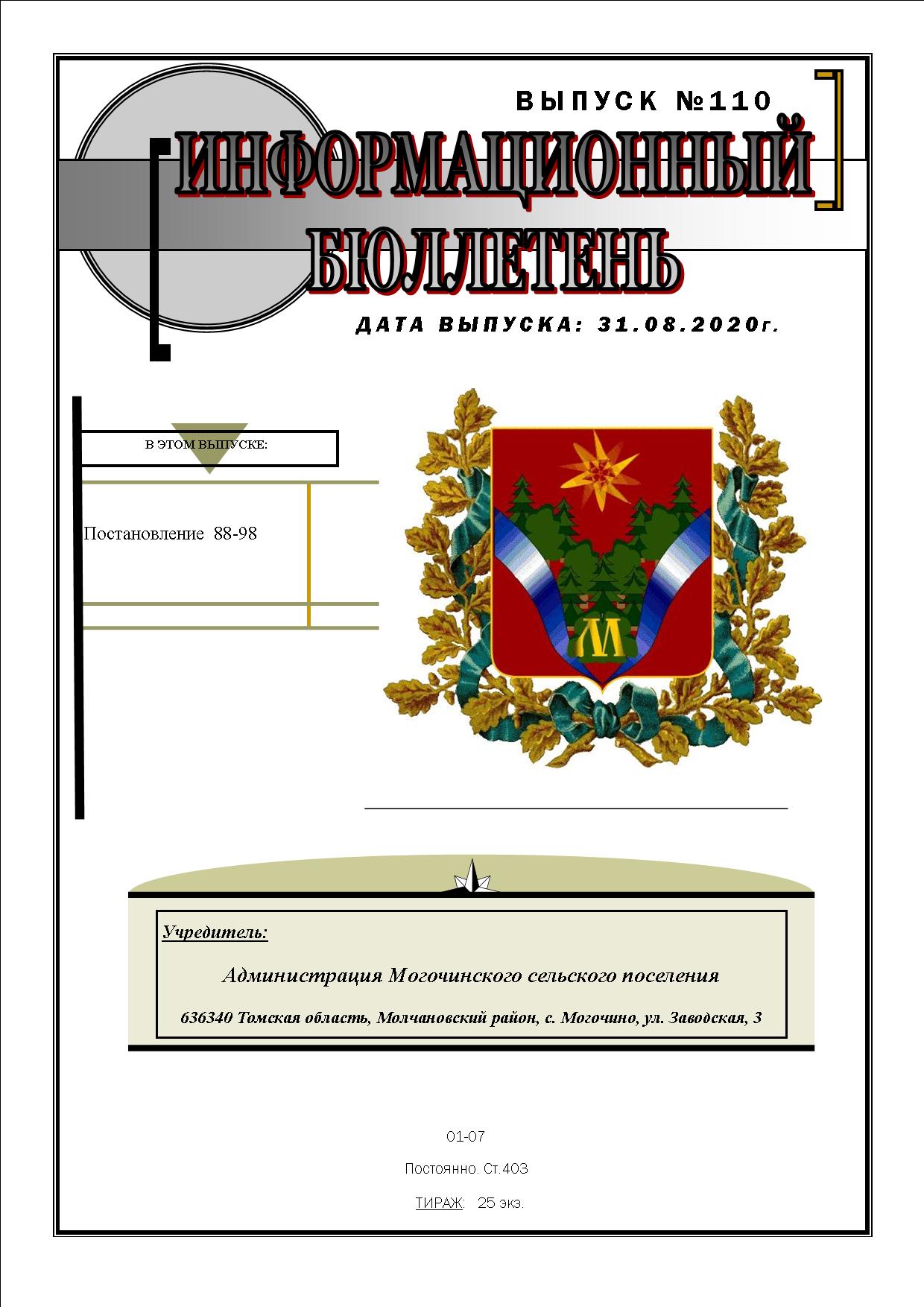 АДМИНИСТРАЦИЯ МОГОЧИНСКОГО СЕЛЬСКОГО ПОСЕЛЕНИЯМОЛЧАНОВСКИЙ РАЙОН, ТОМСКАЯ ОБЛАСТЬПОСТАНОВЛЕНИЕ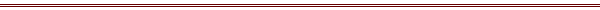 от  03 августа 2020 г.							              № 88с. МогочиноО специально оборудованных местах для размещения печатных агитационных материалов ПОСТАНОВЛЯЮ:Определить следующие места для размещения агитационных материалов на территории Могочинского сельского поселения по проведению дополнительных выборов депутатов Думы Молчановского района четвертого созыва- доска объявлений в здании магазина  ИП Капинос Т.Е. с. Могочино ул. Калинина, 35;- доска объявлений в здании аптеки с. Могочино, ул. Октябрьская, 8;- доска объявлений в здании АТС с. Могочино, ул. Советская, 12;- доска объявлений в здании магазина  ИП Капинос Т.Е. с. Могочино ул. Колхозная, 8;- доска объявление на здании администрации Могочинского сельского поселения с. Могочино, ул. Заводская, 3; - доска объявление в здании администрации Могочинского сельского поселения с. Могочино, ул. Заводская, 3.     2. Настоящее постановление подлежит опубликованию в печатном издании «Информационный бюллетень» и размещению в сети «Интернет» на официальном сайте муниципального образования «Могочинское сельское поселение» по адресу (http://www.mogochino.ru/).    3. Контроль за исполнением настоящего постановления возложить на Заместителя Главы администрации Могочинского сельского поселения Дорофееву Екатерину Сергеевну.Глава Могочинского сельского поселения                                                             А.В. Детлукова АДМИНИСТРАЦИЯ МОГОЧИНСКОГО СЕЛЬСКОГО ПОСЕЛЕНИЯМОЛЧАНОВСКИЙ РАЙОН, ТОМСКАЯ ОБЛАСТЬПОСТАНОВЛЕНИЕот 04 августа 2020 г.									№ 89с. МогочиноО присвоении адреса земельному участку 	В связи с образование земельного участка для крестьянского (фермерского) хозяйства на землях муниципального образования Могочинского сельского поселения Молчановского района, Томской области.ПОСТАНОВЛЯЮ:Земельному участку категории: «Земли для использования сельхозназначения и рыболовства», расположенному по адресу: Российская Федерация, Томская область, Молчановский муниципальный район, Могочинское сельское поселение, присвоить адрес: Российская Федерация, Томская область, Молчановский муниципальный район, Могочинское сельское поселение     6,9 км в Восточном направлении от села Могочино.Глава АдминистрацииМогочинского сельского поселения			А.В. ДетлуковаАДМИНИСТРАЦИЯ МОГОЧИНСКОГО СЕЛЬСКОГО ПОСЕЛЕНИЯМОЛЧАНОВСКИЙ РАЙОН, ТОМСКАЯ ОБЛАСТЬПОСТАНОВЛЕНИЕот 05 августа 2020 г.									№ 90с. МогочиноО присвоении адреса земельному участку 	В связи с образование земельного участка для крестьянского (фермерского) хозяйства на землях муниципального образования Могочинского сельского поселения Молчановского района, Томской области.ПОСТАНОВЛЯЮ:Земельному участку категории: «Земли для использования сельхозназначения и рыболовства», расположенному по адресу: Российская Федерация, Томская область, Молчановский муниципальный район, Могочинское сельское поселение, присвоить адрес: Российская Федерация, Томская область, Молчановский муниципальный район, Могочинское сельское поселение, 1060 метров от восточной окраины озера Поповичи на северо-запад.Глава АдминистрацииМогочинского сельского поселения			А.В. ДетлуковаАДМИНИСТРАЦИЯ МОГОЧИНСКОГО СЕЛЬСКОГО ПОСЕЛЕНИЯМОЛЧАНОВСКИЙ РАЙОН, ТОМСКАЯ ОБЛАСТЬПОСТАНОВЛЕНИЕот 05 августа 2020 г.									№ 91с.МогочиноО решении жилищной комиссии	На основании решения жилищной комиссии (протокол №11 от 04.08.2020 года)ПОСТАНОВЛЯЮ:        1. Исключить Белоусова Евгения Васильевича из списка нуждающихся в жилом помещении, предоставляемых по договору социального найма жилого помещения по Могочинскому сельскому поселению на основании пп.4 п.1 статьи 56 Жилищного Кодекса РФ.         2. Исключить Богушевич Наталью Васильевну из списка нуждающихся в жилом помещении, предоставляемых по договору социального найма жилого помещения по Могочинскому сельскому поселению на основании пп.4 п.1 статьи 56 Жилищного Кодекса РФ.         3.Секретарю жилищной комиссии Струковой Н.Н. направить уведомление Белоусову Е.В., Богушевич Н.В.        4.Контроль за исполнением настоящего постановления оставляю за собой.Глава Могочинскогосельского поселения							А.В.ДетлуковаАДМИНИСТРАЦИЯ МОГОЧИНСКОГО СЕЛЬСКОГО ПОСЕЛЕНИЯМОЛЧАНОВСКИЙ РАЙОН, ТОМСКАЯ ОБЛАСТЬПОСТАНОВЛЕНИЕот 05 августа 2020г.								№ 92с.МогочиноО предоставлении жилого помещенияНа основании решения жилищной комиссии (протокол №012от 04.08.2020 года)ПОСТАНОВЛЯЮ:Предоставить квартиру по договору найма специализированного жилого помещения сроком на 5 лет, Шипуновой Ольге Владимировне, по адресу: Томская обл., Молчановский р-н., с.Могочино, ул. Кирова д.1 кв.1, общей площадью 48,2кв.м., количество комнат 3, степень благоустройства – 10категория.Секретарю жилищной комиссии Н.Н.Струковой направить уведомление Шипуновой О.В.Контроль за исполнением настоящего постановления оставляю за собой.Глава Могочинского сельского поселения							А.В.ДетлуковаТОМСКАЯ ОБЛАСТЬ МОЛЧАНОВСКИЙ РАЙОНАДМИНИСТРАЦИЯ МОГОЧИНСКОГО СЕЛЬСКОГО ПОСЕЛЕНИЯПОСТАНОВЛЕНИЕот«10»августа 2020 года                                                                                       № 93с. Могочино       О признании утратившим силу постановления администрации Могочинского сельского поселения от 01.03.2019 №30 «Об утверждении Порядка получения разрешения представителя нанимателя (работодателя) на участие на безвозмездной основе лиц, замещающих в Администрации Могочинского сельского поселения должности муниципальной службы, в  управлении некоммерческой организацией (кроме политической партии), жилищным, жилищно-строительным, гаражным кооперативом, садоводческим, огородническим, дачным потребительским кооперативами, товариществами собственников недвижимости в качестве единоличного исполнительного органа или вхождение в состав их коллегиальных органов управления»Во исполнение федерального закона статьей 14-1.3 Закона Томской области от 11.09.2007 № 198-ОЗ «О Муниципальной службе в Томской области в целях приведения в соответсвие с действующим законодательствомПОСТАНОВЛЯЮ:1. Признать утратившим силу Постановление от 01.03.2019 № 30 «Об утверждении Порядка получения разрешения представителя нанимателя (работодателя) на участие на безвозмездной основе лиц, замещающих в Администрации Могочинского сельского поселения должности муниципальной службы, в  управлении некоммерческой организацией (кроме политической партии), жилищным, жилищно-строительным, гаражным кооперативом, садоводческим, огородническим, дачным потребительским кооперативами, товариществами собственников недвижимости в качестве единоличного исполнительного органа или вхождение в состав их коллегиальных органов управления»2. Настоящее постановление вступает в силу со дня его официального опубликования.            3. Опубликовать настоящее постановление в официальном печатном издании «Информационный бюллетень» и разместить на официальном сайте Муниципального образования Могочинское сельское поселение в сети «Интернет» по адресу http://www.mogochino.ru/.Глава Могочинского сельского поселения                                      А.В. ДетлуковаТОМСКАЯ ОБЛАСТЬМОЛЧАНОВСКИЙ РАЙОНАДМИНИСТРАЦИЯ МОГОЧИНСКОГО СЕЛЬСКОГО ПОСЕЛЕНИЯПОСТАНОВЛЕНИЕот «10» августа 2020г.					                                     № 94с. МогочиноПОСТАНОВЛЯЮ:1. Установить расходное обязательство муниципального образования Могочинское сельское поселение на оказание помощи в ремонте и (или) переустройстве жилых помещений граждан, не стоящих на учете в качестве нуждающихся в улучшении жилищных условий и не реализовавших свое право на улучшение жилищных условий за счет средств федерального и областного бюджетов в 2009 и последующих годах, из числа: участников и инвалидов Великой Отечественной войны 1941 - 1945 годов; тружеников тыла военных лет; лиц, награжденных знаком «Жителю блокадного Ленинграда»; бывших несовершеннолетних узников концлагерей; вдов погибших (умерших) участников Великой Отечественной войны 1941 - 1945 годов, не вступивших в повторный брак.2. Определить, что Администрация Могочинского сельского поселения является уполномоченным органом,  осуществляющим исполнение расходных обязательств муниципального образования Могочинское сельское поселение указанного в пункте 1 настоящего постановления.3.  Администрации Могочинского сельского поселения обеспечить исполнение мероприятий по оказанию помощи в ремонте и (или) переустройстве жилых помещений граждан, не стоящих на учете в качестве нуждающихся в улучшении жилищных условий и не реализовавших свое право на улучшение жилищных условий за счет средств федерального и областного бюджетов в 2009 и последующих годах, из числа: участников и инвалидов Великой Отечественной войны 1941 - 1945 годов; тружеников тыла военных лет; лиц, награжденных знаком «Жителю блокадного Ленинграда»; бывших несовершеннолетних узников концлагерей; вдов погибших (умерших) участников Великой Отечественной войны 1941 - 1945 годов, не вступивших в повторный брак.4. Ведущему специалисту-финансисту-экономисту Администрации Могочинского сельского поселения использовать средства на исполнение расходного обязательства муниципального образования Могочинское сельское поселение, указанного в пункте 1 настоящего постановления, по целевому назначению.5. Ведущему специалисту-финансисту-экономисту Администрации Могочинского сельского поселения предоставлять в установленные сроки и по установленным формам отчет о расходовании средств, указанных в пункте 1 настоящего постановления,  в Администрацию Молчановского района.6. Настоящее постановление подлежит размещению в печатном издании «Информационный бюллетень» и на официальном сайте муниципального образования Могочинское сельское поселение в сети «Интернет» (http://www.mogochino.ru/).7. Настоящее постановление вступает в силу со дня его официального опубликования и распространяется на правоотношения, возникшие с 15.06.2020.8.  Контроль за исполнением настоящего постановления оставляю за собой.Глава Могочинского                                                                    сельского поселения                                                                     А.В. Детлукова                            АДМИНИСТРАЦИЯ МОГОЧИНСКОГО СЕЛЬСКОГО ПОСЕЛЕНИЯМОЛЧАНОВСКИЙ РАЙОН, ТОМСКАЯ ОБЛАСТЬПОСТАНОВЛЕНИЕот   17 августа   2020 г.							                          № 95с. МогочиноО внесении изменений в постановление от 23.08.2019 г. № 106 «Об утверждении Порядка представления, рассмотрения и  оценки предложений заинтересованных лиц о включении дворовой территории в муниципальную программу Могочинского сельского поселения «Формирование комфортной городской среды» на2018-2022 г.г., Порядка представления, рассмотрения и оценки предложений граждан, организации о включении общественной территории с. Могочино в муниципальную программу Могочинского сельского поселения «Формирование комфортной городской среды» на 2018-2022 г. г., Порядка общественного обсуждения проекта муниципальной программы Могочинское сельское поселение«Формирование комфортной городской среды» 2018-2022 г.г.В связи с кадровым изменением штатного расписания  ПОСТАНОВЛЯЮ:Внести изменения в постановление Администрации Могочинского сельского поселения от 08.09.2017 г. №114,  изложив состав общественной комиссии по организации общественного обсуждения проекта муниципальной программы Могочинского сельского поселения  «Формирования комфортной городской среды» на 2018-2022 г.г., проведению оценки предложений заинтересованных лиц и осуществлению контроля реализации муниципальной программы Могочинского сельского поселения «Формирование комфортной городской среды» на 2018-2022 г.г.– Детлукова Алла Владимировна- председатель комиссии, глава Могочинского сельского поселения;–  Бибанина Людмила Анатольевна -  специалист 2 категории администрации Могочинского сельского поселения, секретарь комиссии.Члены комиссии:-    Дорофеева Екатерина Сергеевна – заместитель главы администрации Могочинского сельского поселения;-    Миков Сергей Иванович - инженер Могочинского сельского поселения;-    Веселкова Татьяна Владимировна;-   Миронова Людмила Ивановна- депутат Совета депутатов Могочинского сельского поселения;-    Беляев Андрей Владимирович- депутат Совета депутатов Могочинского сельского поселения;-    Баев Сергей Борисович  (по согласованию) – начальник ОГИБДД ОМВД России по Молчановскому району;-     Горельский Андрей Иванович (по согласованию) – ОГУ УГО ЧС  ПБ ТО ОПС – 9;-     Карманова Наталья Александровна – комиссар по ВУ с. Могочино;-  Бондарева Надежда Александровна (по согласованию) – представитель регионального отделения ОНФ;-         Соколова Алефтина Степановна – председатель Совета Ветеранов с. Могочино.2. Опубликовать настоящее постановление в официальном печатном издании «Информационный бюллетень»и разместить на официальном сайте Муниципального образования Могочинское сельское поселение в сети «Интернет» по адресу htt//www.mogohino.ru/.      3.   Контроль за исполнением настоящего постановления оставляю за собой.Глава администрации Могочинского сельского поселения 	А.В. ДетлуковаАДМИНИСТРАЦИЯ МОГОЧИНСКОГО СЕЛЬСКОГО ПОСЕЛЕНИЯМОЛЧАНОВСКИЙ РАЙОН, ТОМСКАЯ ОБЛАСТЬПОСТАНОВЛЕНИЕ(в редакции постановления от 30.12.2014 № 222, от 06.07.2018г.№ 80,  от 14.01.2019 г. № 07, от 18.06.2020 № 74)   от 17 августа 2020 г.									№ 95-Ас. МогочиноО внесении изменений в постановление «Об утверждении Административного регламента  по  предоставлению    муниципальной       услуги «Подготовка и выдача градостроительного плана земельного участка для строительства и реконструкции объектов»В связи с кадровым изменением штатного расписанияПОСТАНОВЛЯЮ:1.В пункте 3 постановления от 18.06.2020 № 74 изменить данные по Ф.И.О. специалиста 2 категории с Тюрина С.В. на Бибанину Л.А. согласно штатного расписания.В соответствии с Градостроительным кодексом Российской Федерации, Земельным кодексом Российской Федерации, Федеральным законом  "Об общих принципах организации местного самоуправления в Российской Федерации", Постановлением Правительства РФ "О форме разрешения на строительство и форме разрешения на ввод объекта в эксплуатацию", Федеральным законом от 18.07.2011г. № 243-ФЗ «О внесении изменений в Градостроительный кодекс Российской Федерации и отдельные законодательные акты Российской Федерации»,Утвердить Административный регламент по предоставлению муниципальной услуги «Подготовка и выдача градостроительного плана земельного участка для строительства и реконструкции объектов», согласно Приложению.Опубликовать настоящее постановление в информационном бюллетене и разместить на официальном сайте муниципального образования «Могочинского сельское поселение» в сети Интернет:Контроль за исполнением настоящего постановления возложить на  специалиста 2 категории по землеустройству и имуществу администрации Бибанина. Л.А. Глава Могочинского поселения                  				А.В. ДетлуковаАДМИНИСТРАЦИЯ МОГОЧИНСКОГО СЕЛЬСКОГО ПОСЕЛЕНИЯМОЛЧАНОВСКИЙ РАЙОН, ТОМСКАЯ ОБЛАСТЬПОСТАНОВЛЕНИЕ(В редакции Постановление № 115 от 19.09.2017 года, В редакции                          Постановление № 148 от 18.12.ю2019 )  от 18 августа 2020г.							 	№ 96с.МогочиноО внесении изменений в Постановление Администрации Могочинского сельского поселения от 19 сентября 2017 года № 115 «Об утверждении Положения о комиссии по приемке жилых помещений приобретаемыхдля детей-сирот и детей, оставшихся без попечения родителей, а также лиц из числа детей-сирот и детей, оставшихся без попечения родителей, формы Акта  приемки жилого помещения, приобретаемого для детей-сирот и лиц из их числа  в Могочинском сельском поселении и состава комиссии»	Во исполнение Федерального закона от 29.02.2012 №15-ФЗ «О внесении изменений в отдельные законодательные акты Российской федерации в части обеспечения жилыми помещениями детей-сирот и детей, оставшихся без попечения родителей», Закона Томской области от 11.09.2007 года № 188-03 «О наделении органов местного самоуправления государственными полномочиями по обеспечению жилыми помещениями детей-сирот и детей, оставшихся без попечения родителей, а также лиц из их числа, не имеющих закрепленного жилого помещения», Закона Томской области от 08.06.2005г. № 91-ОЗ «О порядке ведения органами местного самоуправления учета граждан в качестве нуждающихся в жилых помещениях, предоставляемых по договору социального найма», постановлением Администрации Томской области от 29.12.2012г. № 558а «О включении в Список детей-сирот и детей, оставшихся без попечения родителей, лиц из числа детей-сирот и детей, оставшихся без попечения родителей, которые подлежат обеспечению жилыми помещениями на территории Томской области», в целях реализации переданных государственных полномочий по обеспечению жилыми помещениямиПОСТАНОВЛЯЕТ:Внести изменения в Приложение 3 Постановления Администрации Могочинского сельского поселения от 19.09.2017 №115 «Об утверждении Положения о комиссии по приемке жилых помещений приобретаемых для детей-сирот и детей, оставшихся без попечения родителей, а также лиц из числа детей-сирот и детей, оставшихся без попечения родителей, формы Акта  приемки жилого помещения, приобретаемого для детей-сирот и лиц из их числа  в Могочинском сельском поселении и состава комиссии».Утвердить новый состав комиссии по приемке жилых помещений приобретаемых для детей-сирот и детей, оставшихся без попечения родителей, а также лиц из числа детей-сирот и детей, оставшихся без попечения родителей (приложение 1 к настоящему Постановлению). Настоящее Постановление вступает в силу со дня его обнародования. Контроль исполнения настоящего постановления оставляю за собой.Глава Могочинского  сельского поселения                          А.В. ДетлуковаПРИЛОЖЕНИЕ 1                                                                                                      к постановлению Администрации                                                                                                                                               Могочинского сельского поселения                                                                                                                                                                                                      от 18.08.2020 № 96СОСТАВжилищной комиссии Администрации Могочинского  сельского поселенияПредседатель комиссии: Веселкова Татьяна Владимировна – специалист   Администрации МО «Могочинское сельское поселение»  Заместитель председателя комиссии: Соколова Алевтина Степановна – председатель Совета ветеранов с. МогочиноСекретарь комиссии: Бибанина Людмила Анатольевна – специалист 2 категории Администрации МО «Могочинское сельское поселение»  Члены комиссии: Миронова Людмила Ивановна – депутат Совета Могочинского сельского поселенияМикуцкий Евгений Владимирович – администратор с. Сулзат  Лидина Дарья Геннадьевна – депутат Совета Могочинского сельского поселенияНовикова Яна Геннадьевна - депутат Совета Могочинского сельского поселенияАДМИНИСТРАЦИЯ МОГОЧИНСКОГО СЕЛЬСКОГО ПОСЕЛЕНИЯМОЛЧАНОВСКОГО РАЙОНА, ТОМСКОЙ ОБЛАСТИПОСТАНОВЛЕНИЕ(В Редакции Постановление № 114 от 08.09.2017г.,  В редакции        Постановление № 106 от 23.08.2019г)21 августа 2020 года			               	                         	   	№ 97с. МогочиноО внесение изменений в постановление « Об утверждении Порядка предоставления, рассмотрения и оценки предложений заинтересованных лиц о включении дворовой территории в муниципальную программу Могочинского сельского поселения» Формирование комфортной городской среды                       на 2018-2022 г.г., Порядка представления, рассмотрения и оценки предложений граждан, организаций о включении общественной территории с. Могочино в муниципальную программу Могочинского сельского поселения « Формирование комфортной городской среды» на 2018 -2022 г.г.,Порядка общественного обсуждения проекта муниципальной программы Могочинского сельского поселения « Формирование комфортной городской среды» на 2018-2022 г.г. В связи с кадровым изменением штатного расписанияПОСТАНАВЛЯЮ:1.Внести изменения в постановление Администрации Могочинского сельского поселения от 23.08.2019 №106 изложив состав общественной комиссии по организации общественного обсуждения проекта муниципальной программы Могочинского сельского поселения» Формирование комфортной городской среды» на 2018-2022г.г.- Детлукова Алла Владимировна – председатель комиссии, глава Могочинского сельского поселения;- Бибанина Людмила Анатольевна –  специалист 2 категории администрации Могочинского сельского поселения, секретарь комиссии;Члены комиссии:- Дорофеева Екатерина Сергеевна  – заместитель главы администрации Могочинского сельское поселение;-Миков Сергей Иванович- инженер администрации Могочинского сельского поселения;-Веселкова Татьяна Владимировна – специалист администрации;- Миронова Людмила Ивановна – депутат Совета Могочинского сельского поселения;-Беляев Андрей Владимирович-депутат Совета Могочинского сельского поселения;-Баев Сергей Борисович ( по согласованию) –начальник ОГИБДД ОМВД России по Молчановскому району;-Горельский Андрей Иванович (по согласованию)- ОГУ УГО ЧС ПБ ТО ОПС -9;Бондарева Надежда Александровна (по согласованию) – представитель регионального отделения ОНФ;-Соколова Алефтина Степановна  председатель Совета Ветеранов с.Могочино;2.Опубликовать настоящее постановление в официальном печатном издании «Информационный бюллетень» и разместить на официальном сайте Муниципального образования Могочинское сельское поселение в сети «Интернет» по адресу http://www.mogochino.ru/. .3. Контроль за исполнением настоящего постановления оставляю за собой.Глава Могочинского сельского поселения	                                                 А.В. ДетлуковаАДМИНИСТРАЦИЯ МОГОЧИНСКОГО СЕЛЬСКОГО ПОСЕЛЕНИЯМОЛЧАНОВСКОГО РАЙОНА, ТОМСКОЙ ОБЛАСТИПОСТАНОВЛЕНИЕ21 августа 2020 года			               	                         	   	№ 98с. МогочиноО способах информирования граждан о введении запретов и (или) изменения схемы организации дорожного движения на автомобильной дороге, находящейся в ведении  Могочинского сельского поселенияВ соответствии с Федеральным законом от 10 декабря 1995 года  № 196-ФЗ «О безопасности дорожного движения», на основании  Устава  Могочинского сельского поселения принятом  решением Совета Могочинского сельского поселения от 22.07.2015г. №100ПОСТАНОВЛЯЮ:1. Установить, что информирование граждан о введении запретов и (или) изменения схемы организации дорожного движения на автомобильной дороге, находящейся в ведении Муниципального образования Могочинского сельского поселения, а также о причинах принятия такого решения осуществляется не позднее чем за двадцать дней до установки дорожного знака или нанесения разметки, запрещающих въезд всех транспортных средств в данном направлении, остановку или стоянку транспортных средств либо обозначающих дорогу или проезжую часть с односторонним движением либо выезд на такую дорогу или проезжую часть, следующими способами:1.    посредством официального сайта;2. посредством информационных табло (стендов), размещенных в общедоступных местах вблизи от места установки соответствующих дорожных знаков или нанесения разметки;3. Опубликовать настоящее постановление на официальном сайте Могочинского сельского поселения 4.Ответственным за выполнение установленного данным постановлением порядка работы возложить на инженера Администрации Могочинского сельского поселения С.И.Микова  5. Контроль за исполнением настоящего постановления оставляю за собой. Глава Администрации Могочинского сельского поселения                                            А.В.ДетлуковаОб установлении расходных обязательств  муниципального образования Могочинское сельское поселение на оказание помощи в ремонте и (или) переустройстве жилых помещений граждан, не стоящих на учете в качестве нуждающихся в улучшении жилищных условий и не реализовавших свое право на улучшение жилищных условий за счет средств федерального и областного бюджетов в 2009 и последующих годах, из числа: участников и инвалидов Великой Отечественной войны 1941 - 1945 годов; тружеников тыла военных лет; лиц, награжденных знаком «Жителю блокадного Ленинграда»; бывших несовершеннолетних узников концлагерей; вдов погибших (умерших) участников Великой Отечественной войны 1941 - 1945 годов, не вступивших в повторный брак, на 2020 годВ соответствии со статьей 86 Бюджетного кодекса Российской Федерации, В соответствии со статьей 86 Бюджетного кодекса Российской Федерации, 